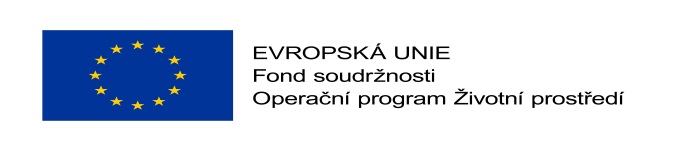 VÝZVA K PODÁNÍ NABÍDKY A PROKÁZÁNÍ SPLNĚNÍ KVALIFIKACENázev zakázky: „Protipovodňová opatření obce Ostrov“ Veřejná zakázka dle předmětu: Veřejná zakázka na dodávky Veřejná zakázka dle limitu: Zakázka malého rozsahu Předpokládaná hodnota veřejné zakázky bez DPH: 385.000,- Kč Tato zakázka bude financována z Fondu soudržnosti EU a národních veřejných zdrojů. Zadavatel:                                             	Obec OstrovAdresa:	Ostrov 5, 257 06 Louňovice pod BlaníkemIČ:                                                         	00875775Osoba pověřená jednat za zadavatele: 	Pavel Kronus, starostaTelefon:                                                	+ 420 326 551 060E-mail:                                                     obec.ostrov@seznam.czPověřená osoba:	ENVIPARTNER, s.r.o.	Brno, Vídeňská 55, PSČ 639 00IČ:	28358589Kontaktní osoba pro výběrové řízení: 	JUDr. Radomír SalvetTelefon:	+ 420 604 479 431 E-mail:	salvet@envipartner.cz  Předmětem veřejné zakázky je realizace protipovodňových opatření formou dodávky a montáže varovného a informačního systému a jeho napojení do Jednotného systému varování a informování pro obec Ostrov. Realizací předmětu veřejné zakázky dojde ke zlepšení systému povodňové služby a preventivní protipovodňové ochrany. Jednotlivé složky dodávky a požadavky na její fungování jsou popsány v projektové dokumentaci, která je nedílnou součástí zadávací dokumentace. Součástí zadávací dokumentace je rovněž podrobný položkový rozpočet a obchodní podmínky. Dodavatel při realizaci předmětu veřejné zakázky musí postupovat v souladu se zákonnými normami upravující danou problematiku.Dodávkou se rozumí úplné a bezvadné provedení všech montážních prací, včetně dodávek potřebných materiálů a zařízení, nezbytných pro řádné dokončení předmětu veřejné zakázky, včetně zkušebního provozu a proškolení pracovníků zadavatele s obsluhou a údržbou.              Klasifikace předmětu veřejné zakázky:O zaslání kompletní zadávací dokumentace je možno požádat osobu pověřenou činnostmi zadavatele na emailové adrese: salvet@envipartner.cz., tel. 604 479 431.Kompletní zadávací dokumentace je zveřejněna na úřední desce zadavatele.  Místo a lhůta pro podání nabídek   Nabídky mohou být podány osobně v úředních hodinách (pondělí 16:30 – 18:30) nebo doporučenou poštou na adrese Obec Ostrov, Ostrov 5, 257 06 Louňovice pod Blaníkem, v den podání nabídek do 15.30 hod. Lhůta pro podání nabídek končí dne 22.5.2019 v 15.30 hod.  Otevírání obálek se uskuteční dne 22.5.2019 v 15.30 hod. na adrese sídla zadavatele. Požadavky na kvalifikaci Uchazeč je povinen nejpozději do lhůty stanovené pro podání nabídek prokázat svoji kvalifikaci dle zákona č. 134/2016 Sb., o zadávání veřejných zakázek (dále jen „zákon“). Splněním kvalifikace se rozumí:  splnění základní způsobilosti podle § 74 zákona  splnění profesní způsobilosti podle § 77 zákona  splnění technické kvalifikace podle § 79 zákona Podrobná specifikace požadavků na kvalifikaci je uvedena v zadávací dokumentaci. Způsob hodnocení nabídek podle hodnotících kritérií  Nabídky budou hodnoceny podle jejich ekonomické výhodnosti. Zadavatel bude jejich ekonomickou výhodnost hodnotit podle nejnižší nabídkové ceny v Kč bez DPH. Jako nejvýhodnější nabídka bude vybrána nabídka s nejnižší nabídkovou cenou. Váha kritéria činí 100 %. Při hodnocení nabídkové ceny je rozhodná její výše bez daně z přidané hodnoty. Zadavatel nepřipouští variantní nabídky. Nabídky musí být podány v českém jazyce. Bližší údaje nutné pro zpracování nabídky obsahuje zadávací dokumentace. Nejedná se o zadávací řízení dle zákona o zadávání veřejných zakázek č. 134/2016 Sb.    V Ostrově dne NázevCPVSystémy pro veřejný rozhlas48952000-6Prevence záplav  45246400-7Pavel KronusStarosta obce Ostrov